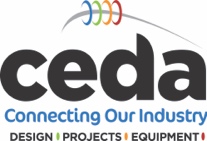 Customer detailsCustomer detailsEngineerEngineerNameNameAddressCompanyTelPost codeDateElectrical Installation (Up to the appliance)Electrical Installation (Up to the appliance)Electrical Installation (Up to the appliance)Electrical Installation (Up to the appliance)Distribution board correctly labelled?Yes/NoTest certificate available?Yes/NoEquipmentItem description >Rating (kw)Voltage 1 phaseVoltage     Ph 13 phase    Ph 2                 Ph 3Current rating (amps)Current drawn (amps)Earth Bonded (yes/no)Earth Continuity (ohms)Insulation (M.ohm)Isolator Functioning (yes/no)Cable damage (yes/no)Safety devices working (yes/no)Visual inspection of terminals (OK/no)RCD Protection (yes/no) (see below)Condition (see below)Action required (yes/no)